Publicado en   el 17/08/2015 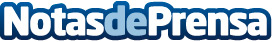 SENER participa en la línea de Alta Velocidad de CaliforniaDatos de contacto:Nota de prensa publicada en: https://www.notasdeprensa.es/sener-participa-en-la-linea-de-alta-velocidad Categorias: Otras Industrias http://www.notasdeprensa.es